УДК 667.63:620.179.4:006.354                                    Группа Л19ГОСУДАРСТВЕННЫЙ СТАНДАРТ СОЮЗА ССРМАТЕРИАЛЫ ЛАКОКРАСОЧНЫЕМЕТОДЫ ОПРЕДЕЛЕНИЯ АДГЕЗИИГОСТ 15140-78ИПК ИЗДАТЕЛЬСТВО СТАНДАРТОВМоскваГОСУДАРСТВЕННЫЙ СТАНДАРТ СОЮЗА ССРМАТЕРИАЛЫ ЛАКОКРАСОЧНЫЕМетоды определения адгезии	ГОСТ 	 15140-78Paintwork materials.Methods for determination of adhesionОКСТУ 2310Дата введения 01.01.79Настоящий стандарт распространяется на лакокрасочные материалы и устанавливает методы определения адгезии лакокрасочных покрытий к металлическим поверхностям: 1 - метод отслаивания; 2 - метод решетчатых надрезов; 3 - метод решетчатых надрезов с обратным ударом; 4 - метод параллельных надрезов.Стандарт не распространяется на лакокрасочные покрытия, толщина слоя которых превышает 200 мкм, в части методов решетчатых надрезов, решетчатых надрезов с обратным ударом и параллельных надрезов.(Измененная редакция, Изм. № 3).1. МЕТОД ОТСЛАИВАНИЯ1.1а. Сущность методаСущность метода заключается в определении адгезии отслаиванием гибкой пластинки от армированного стеклотканью покрытия и измерении необходимого для этого усилия.(Введен дополнительно, Изм. № 1).1.1. Аппаратура и материалыМашина разрывная с максимальной нагрузкой не менее 30 Н (3 кгс), с погрешностью измерения нагрузки не более 1 %.Приспособление для сохранения постоянного угла расслаивания (см. чертеж), прикрепляется к нижнему зажиму разрывной машины.Прибор для измерения толщины покрытий с погрешностью не более 10 % (микрометр и др.).Фольга мягкая рулонная толщиной 0,05 мм для технических целей по ГОСТ 618-73, из алюминия по ГОСТ 4784-74, марок АД1 и АД0.Фольга рулонная для технических целей по ГОСТ 5638-75, толщиной 0,05 мм, из меди по ГОСТ 859-78 марок М0, М1, М2.Ткани из стеклянного волокна по ГОСТ 8481-75, толщиной 0,04-0,06 мм.Линейка металлическая для нарезания полос.Лезвие бритвенное или ножницы.Кисть волосяная плоская, мягкая, шириной не менее 10 мм, длина волос не менее 15 мм.Стекло для фотографических пластинок размеров 9х12 по нормативно-технической документации.Ацетон технический по ГОСТ 2768-84.1.2. Подготовка к испытаниюФольгу натягивают на стеклянную пластинку, выравнивают и обезжиривают ватным тампоном, смоченным в ацетоне.Алюминиевую фольгу применяют для лакокрасочных материалов, отверждаемых при температуре не выше 300 С, а медную фольгу для материалов, отверждаемых при температуре не выше 180 С.Лакокрасочный материал наносят тонким слоем на фольгу любым методом и сушат. После этого наносят второй слой, на который сразу накладывают стеклоткань, обезжиренную ацетоном и высушенную, плотно прижимают ее к фольге. Затем лакокрасочный материал кистью наносят на стеклоткань, полностью смачивая ее, удаляя все неровности и пузыри. Образец высушивают.Вязкость, количество слоев, наносимых на стеклоткань, и режим сушки определяется нормативно-технической документацией на лакокрасочный материал.Толщина покрытия со стеклотканью после сушки должна быть не ниже 70 мкм.Высушенный образец снимают со стеклянной пластины и разрезают вдоль на 8-10 полосок размером 10х60 мм каждая. Крайние полоски отбрасывают, а на остальных вручную отслаивают фольгу от покрытия со стеклотканью на длину, несколько превышающую половину общей длины полоски (примерно 35 мм), и отгибают фольгу на 180 С.Приспособление для сохранения постоянного угла расслаивания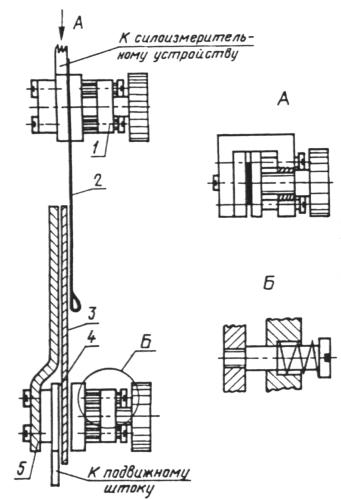 1- неподвижный зажим; 2 - фольга; 3 - пленка лака (эмали), армированной стеклотканью; 4 - подвижный зажим; 5 - направляющая планкаДопускается определять адгезию покрытия без армирования стеклотканью при большой толщине и низкой эластичности покрытий.Перед определением адгезии, если сроки выдержки покрытия после сушки не оговорены в нормативно-технической документации на испытуемые материалы, образцы холодной сушки выдерживают при (202)С и относительной влажности воздуха (655) % в течение 48 ч, а образцы горячей сушки не менее 3 ч.Перед определением адгезии замеряют толщину покрытия не менее чем на трех участках поверхности испытуемого образца, при этом расхождение в толщине покрытия не должно превышать 10 %.1.1, 1.2. (Измененная редакция, Изм. № 1, 2, 3)1.3. Проведение испытанияИспытание проводят при температуре (202)С и относительной влажности воздуха (655) %, если в нормативно-технической документации на лакокрасочные материалы нет других указаний.Полоску, полученную по п. 1.2, закрепляют на разрывной машине так, чтобы отогнутый край фольги был зажат в неподвижном зажиме, а покрытие со стеклотканью в подвижном зажиме. Часть нерасслоенного образца должна быть прижата к направляющей планке (см. чертеж).Образец расслаивают при скорости движения подвижного зажима 0,0010-0,0012 м/с (65-70 мм/мин) и угле расслаивания 180 С.(Измененная редакция, Изм. № 1, 3).1.4. Обработка результатовАдгезию в Н/м (гс/см) вычисляют как среднее арифметическое из восьми, десяти определений, допускаемые расхождения между которыми не должны превышать 10 %.1.5. (Исключен, Изм. № 2).2. МЕТОД РЕШЕТЧАТЫХ НАДРЕЗОВ2.1а. Сущность методаСущность метода заключается в нанесении на готовое лакокрасочное покрытие решетчатых надрезов и визуальной оценке состояния покрытия по четырехбалльной системе.2.1. Аппаратура и материалыПластины из листовой стали марки 08 кп размером не менее 60х150 мм и толщиной (0,90,1) мм по ГОСТ 16523-89 или из других металлов, если это предусмотрено в нормативно-технической документации на лакокрасочный материал.Режущий инструмент: лезвие бритвенное в держателе любого типа; одно- или многолезвиевый нож с углом заточки режущей части 20-30  и кромкой лезвия толщиной 0,05-0,10 мм.Устройство для нанесения надрезов типа АД-3 по ТУ 6-23-9-89, включающее шаблон для нанесения надрезов и режущий инструмент.Линейка металлическая или шаблон с пазами, расположенными на расстоянии 1, 2 или 3 мм друг от друга.Кисть волосная, плоская, мягкая, шириной не менее 10 мм; длина волос не менее 15 мм.Прибор для измерения толщины покрытий с погрешностью измерения не более 10 %.Лупа с 2,5-4х увеличением.(Измененная редакция, Изм. № 2, 3).2.2. Подготовка к испытанию2.2.1. Для проведения испытания готовят два образца. Пластины для нанесения лакокрасочного материала подготавливают по ГОСТ 8832-76. Вид металла испытуемых пластин, обработку их поверхности перед нанесением лакокрасочного материала, вязкость испытуемого лакокрасочного материала, метод нанесения, количество слоев, возможность использования системы лакокрасочного покрытия, режим сушки и толщину пленки указывают в нормативно-технической документации на испытуемый лакокрасочный материал.2.2.2. На подготовленные пластины наносят лакокрасочный материал и после сушки определяют толщину покрытия не менее, чем на трех участках поверхности испытуемого образца, при этом различие в толщине покрытия по длине образца не должно превышать 10 %.Адгезию определяют после выдержки пленки по п. 1.2.2.2.3. Перед проведением испытания бритвенное лезвие заменяют на новое, а качество режущей кромки ножа проверяют при помощи лупы. При наличии мелких зазубрин и затупления нож затачивается. При разногласиях в оценке адгезии нож затачивают, а лезвие заменяют на новое.(Измененная редакция, Изм. № 3).2.3. Проведение испытания2.3.1. Испытания проводят на двух образцах и не менее, чем на трех участках поверхности каждого образца при условиях, указанных в п. 1.3, если в нормативно-технической документации на испытуемый лакокрасочный материал нет других указаний.2.3.2. На каждом испытуемом участке поверхности образца на расстоянии от края не менее 10 мм делают режущим инструментом по линейке или шаблону или с помощью устройства АД-3 не менее шести параллельных надрезов до металла длиной не менее 20 мм на расстоянии 1, 2 или 3 мм друг от друга. Режущий инструмент держат перпендикулярно поверхности образца. Скорость резания должна быть от 20 до 40 мм/с. Аналогичным образом делают надрезы в перпендикулярном направлении. В результате на покрытии образуется решетка из квадратов одинакового размера.Расстояние между соседними решетками должно быть не менее 20 мм.Размер единичного квадрата решетки должен быть указан в нормативно-технической документации на испытуемый лакокрасочный материал. При отсутствии таких указаний на покрытия толщиной менее 60 мкм наносят решетку с единичным квадратом размером 1х1 мм, на покрытия толщиной от 60 до 120 мкм - 2х2 мм, на покрытия толщиной от 120 до 200 мкм - 3х3 мм.Контроль прорезания покрытия до металла осуществляется при помощи лупы.(Измененная редакция, Изм. № 3).2.4. Обработка результатовПосле нанесения надрезов для удаления отслоившихся кусочков покрытия проводят мягкой кистью по поверхности решетки в диагональном направлении по пять раз в прямом и обратном направлении.Адгезию оценивают в соответствии с табл. 1, используя при необходимости лупу.Таблица 1Перевод четырехбалльной шкалы в шестибалльную шкалу для оценки адгезии методом решетчатых надрезов приведен в приложении.За результат испытания принимают значение адгезии в баллах, соответствующее большинству совпадающих значений, определенных на всех испытуемых участках поверхности двух образцов; при этом расхождение между значениями не должно превышать 1 балл.При расхождении значений адгезии, превышающем 1 балл, испытание повторяют на том же количестве образцов и принимают среднее округленное значение, полученное по четырем образцам, за окончательный результат.При равной повторяемости двух значений адгезию оценивают по большему значению.(Измененная редакция, Изм. № 3).2.5. (Исключен, Изм. № 2).3. МЕТОД РЕШЕТЧАТЫХ НАДРЕЗОВ С ОБРАТНЫМ УДАРОМ3.1а. Сущность методаСущность метода заключается в нанесении на готовое лакокрасочное покрытие решетчатых надрезов и визуальной оценке состояния решетки покрытия после ударного воздействия, оказываемого на обратную сторону пластины в месте нанесения решетки. Метод предназначен для определения адгезии высокоэластичных покрытий.(Введен дополнительно, Изм. № 1).3.1. Аппаратура и материалыПрибор для определения прочности пленки при ударе - по ГОСТ 4765-73.Приспособления и материалы, указанные в п. 2.1.(Измененная редакция, Изм. № 2, 3).3.2. Подготовка к испытаниюПодготовка пластин и нанесение испытуемых материалов на подготовленные пластинки производят по п. 2.2.3.3. Проведение испытанияРешетчатые надрезы на образцы испытуемых покрытий наносят по п. 2.3, после этого образец окрасочной поверхностью помещают на наковальню прибора таким образом, чтобы участок с решетчатыми надрезами был расположен под бойком. Затем производят ударное воздействие на образец.Испытание проводят по ГОСТ 4765-73, разд. 3, до установления высоты, при которой ударное воздействие не вызывает отслаивания решетки. При нормированном показателе груз устанавливают на заданную высоту.(Измененная редакция, Изм. № 1, 2, 3).3.4. Обработка результатовАдгезию оценивают величиной прочности при обратном ударе в сантиметрах, который выдерживает покрытие без отслаивания надрезанных квадратов, что соответствует баллу 1 по табл. 1.Результат испытания оценивают по ГОСТ 4765-73, разд. 4.(Измененная редакция, Изм. № 2).3.5. (Исключен, Изм. № 2).4. МЕТОД ПАРАЛЛЕЛЬНЫХ НАДРЕЗОВ4.1а. Сущность методаСущность метода заключается в нанесении на готовое лакокрасочное покрытие параллельных надрезов и визуальной оценке состояния покрытия по трехбалльной системе.(Введен дополнительно, Изм. № 1).4.1. Аппаратура и материалыЛента липкая на полиэтилентерефталатной основе.Аппаратура и материалы - по п. 2.1.4.2. Подготовка к испытаниюПодготовка пластинок и нанесение испытуемого лакокрасочного материала на подготовленные пластинки проводят по п. 2.2.4.3. Проведение испытанияАдгезию с применением липкой ленты определяют на двух параллельных образцах и не менее чем на трех участках каждого образца. На каждом участке поверхности образца на расстоянии от края пластины не менее 10 мм делают не менее пяти параллельных надрезов длиной не менее 20 мм до металла на расстоянии 1, 2 или 3 мм друг от друга с помощью режущего инструмента по п. 2.1.Перпендикулярно надрезам накладывают полоску липкой ленты размером 10х100 мм и плотно ее прижимают, оставляя один конец полоски неприклеенным.Быстрым движением ленту отрывают перпендикулярно от покрытия. Адгезию по методу параллельных надрезов оценивают по трехбалльной шкале (табл. 2).Таблица 2(Измененная редакция, Изм. № 1, 3).4.4. Обработка результатовОбработка результатов - по п. 2.4.4.5. (Исключен, Изм. № 2).ПРИЛОЖЕНИЕСправочноеТаблица перевода четырехбалльной шкалы в шестибалльную шкалу ИСО 2409-72 для оценки адгезии методом решетчатых надрезов, в баллах(Измененная редакция, Изм. № 1)ИНФОРМАЦИОННЫЕ ДАННЫЕ1. РАЗРАБОТАН И ВНЕСЕН Министерством химической промышленностиРАЗРАБОТЧИКИЛ. П. Лаврищев, М. И. Карякина, Н. В. Майорова. Н. Л. Масленникова2. УТВЕРЖДЕН И ВВЕДЕН В ДЕЙСТВИЕ Постановлением Государственного комитета стандартов Совета Министров СССР от 18.05.78 № 13363. Периодичность проверки - 5 лет4. В стандарт введен международный стандарт ИСО 2409-725. ВЗАМЕН ГОСТ 15140-696. ССЫЛОЧНЫЕ НОРМАТИВНО-ТЕХНИЧЕСКИЕ ДОКУМЕНТЫ7. Ограничение срока действия снято по решению Межгосударственного Совета по стандартизации, метрологии и сертификации (ИУС 5-6-93)8. ПЕРЕИЗДАНИЕ (декабрь 1995 г.) с Изменениями № 1, 2, 3, утвержденными в ноябре 1982 г., июне 1986 г., октябре 1991 г. (ИУС 2-82, 10-86, 1-92)БаллОписание поверхности лакокрасочного покрытия после нанесения надрезов в виде решеткиВнешний вид покрытия1Края надрезов полностью гладкие, нет признаков отслаивания ни в одном квадрате решетки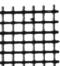 2Незначительное отслаивание покрытия в виде мелких чешуек в местах пересечения линий решетки. Нарушение наблюдается не более, чем на 5 % поверхности решетки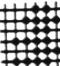 3Частичное или полное отслаивание покрытия вдоль линий надрезов решетки или в местах их пересечения. Нарушение наблюдается не менее, чем на 5 % и не более, чем на 35 % поверхности решетки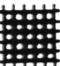 4Полное отслаивание покрытия или частичное, превышающее 35 % поверхности решеткиБаллОписание поверхности лакокрасочного покрытия после нанесения надрезов и снятия липкой лентыВнешний вид покрытия11Края надрезов гладкие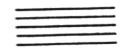 21Незначительное отслаивание пленки по ширине полосы вдоль надрезов (не более 0,5 мм)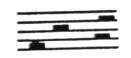 31Отслаивание покрытия полосами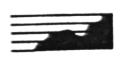 Четырехбалльная шкалаШестибалльная шкала102132,344,5Обозначение НТД, на который дана ссылкаНомер пункта, подпунктаГОСТ 618-731.1ГОСТ 859-781.1ГОСТ 2768-841.1ГОСТ 4765-733.1; 3.3; 3.4ГОСТ 4784-741.1ГОСТ 5638-751.1ГОСТ 8481-751.1ГОСТ 8832-762.2.1ГОСТ 16523-892.1